RENCANA PEMBELAJARAN SEMESTER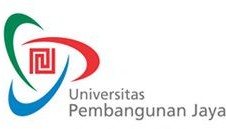 Deskripsi SingkatPelatihan dan pengembangan karyawan memiliki peranan yang vital dalam pengelolaan sumber daya manusia di sebuah organisasi. Dalam mata kuliah Pelatihan ini, mahasiswa dituntut untuk memahami konsep pengembangan dan pelatihan, prinsip-prinsip pembelajaran orang dewasa, pembelajaran berdasarkan pengalaman serta tahap-tahap dalam mengembangkan sebuah pelatihan. Di akhir perkuliahan, mahasiswa diharapkan mampu merencanakan, mendesain, melaksanakanan dan mengevaluasi pelatihan serta mampu mengembangkan sebuah modul pelatihan.Unsur Capaian PembelajaranMahasiswa mampu memahami konsep serta dasar kebutuhan pelatihan dan pengembangan di dalam organisasi.Mahasiswa mampu merencanakan, mendesain, melaksanakan dan mengevaluasi kegiatan pelatihan.Mahasiswa mampu mengembangkan sebuah modul pelatihan.Komponen PenilaianUTS	:  25 %UAS	: 35 %Tugas Pelatihan  : 20 %Modul Pelatihan: 20 %Kriteria PenilaianTugas kelompok menggunakan rubrik kerja kelompokPresentasi kelompok menggunakan rubrik presentasiUTS dan UAS dinilai menggunakan standar penilaian A-E berdasarkan Buku Peraturan Akademik dan menggunakan rubrik penilaian kerjasama kelompokDaftar ReferensiLaird, D. (2003). Approach to Training and Development 3th ed. New York: Basic Book.Knowles, M.S., Holton, E.F. & Swanson, R.A. (2011). The Adult Learner: The Definitve Classic in Adult Education and Human Resource Development. Elsevier.Reynolds, M. & Vince, R. (2007). The Handbook of Experiential Learning and Management Education. Oxford University Press.Talbot, J. (2000). Training in Organisations. Gower.Rae, L. (2000). Effective Planning in Training and Development. Kogan Page.Kroehnert, G. (2006). Basic Training for Trainers: A Handbook for New Trainers 3th ed. Mc Graw-Hill.Pike, R.W. (2002). Creative Training Techniques Handbook, 3 Ed. HRD Press, Inc.Djohani, R. & Irfani, R. (2005). 10 Jurus Menulis Modul Pelatihan. Bandung: Studio Driya Media.Rencana Pembelajaran Semester (RPS)DESKRIPSI TUGASRUBRIK PENILAIANRubrik Kerja KelompokRubrik Presentasidan sesuai dengan dasar teoritisJawaban disertai dengan contoh-contoh konkrit yang relevandan sesuai dengan dasar teoritisdengan benar, akuratJawaban tidak disertai dengan dasar teoritispertanyaan pesertaJawaban menyesatkanPENUTUPRencana Pembelajaran Semester (RPS) ini berlaku mulai Agustus 2017, untuk mahasiswa UPJ Tahun Akademik 20151 2016 dan seterusnya. RPSini dievaluasi secara berkala setiap semester dan akan dilakukan perbaikan jika dalam penerapannya masih diperlukan penyempurnaan.STATUS DOKUMEN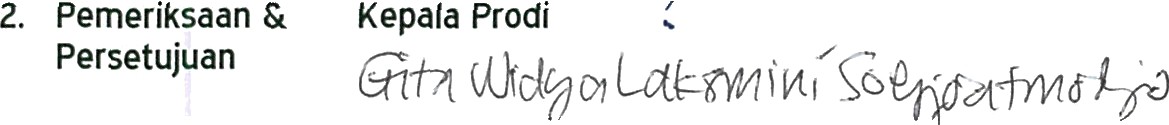 RPS Pelatihan - Proqram Studi Psikoloqi	Halaman 13 dari 13Mata Kuliah: PelatihanKode MK: PSG307Program Studi: PsikologiPenyusun: Supriyanto, S.Psi., M.Si.Sks: 3 SksKelompok Mata Kuliah: MayorMingguKemampuan Akhir yang DiharapkanBahan Kajian (Materi Ajar)Bentuk PembelajaranKriteria/Indikator PenilaianBobot NilaiStandarKompetensi ProfesiIMahasiswa dapat memahami kompetensi yang diharapkan, struktur perkuliahan, tugas dan kontrak belajarMahasiswa dapat membentuk kelompok dan menyusun rencana kerja1. Rencana Pembelajaran Semester (RPS), Deskripsi Tugas, Kontrak Belajar dan Pembentukan kelompokCeramah,Diskusi.1. Mahasiswa mengunduh RPS, Deskripsi Tugas dan Kontrak Belajar dari UPJ Open Course Ware3. Mahasiswa mampu memahami konsep-konsep serta dasar kebutuhan dari pelatihan dan pengembangan di sebuah organisasi2. Tema 1: Pengenalan Pada Topik Pelatihan dan Pengembangan Laird (Chapter 2), Talbot (Chapter 1), Rae (Chapter 1)2. Pembentukan kelompokII - IIIMahasiswa mampu memahami konsep dan metode pembelajaran orang dewasa (Andragogi) serta konsep pembelajaran berdasarkan pengalaman (Experiential Learning)Tema 2: Pembelajaran Orang Dewasa (Andragogy) Laird (Chapter 9), Knowles, Holton &Swanson (Chapter 4, 6 7,8) & Kroehnert (Chapter 1).Tema 3:Experiential Learning Knowles, Holton & Swanson (Chapter 9), Reynolds & Vince (Chapter 7, 8) & Rae(Chapter 2).PresentasiCeramahDiskusiStudi KasusRubrik presentasi oralRubrik kerjasama kelompokIV - VIIIMahasiswa mampu memahami tahap-tahap perencanaan dan pengembangan pelatihanTema 4:Tahap I Pengembangan Pelatihan: Training Need Assesment (TNA)Laird (Chapter 5), Talbot (Chapter 5) & Kroehnert (Chapter 2 & 3).Tema 5:Tahap II Pengembangan Pelatihan: Menentukan Objectives Pelatihan Laird (Chapter 8), Rae (Chapter 3) & Kroehnert (Chapter 6).Tugas presentasiTugas kelompokCeramahDiskusiRubrik presentasi oralRubrik kerjasama kelompokTema 6:Tahap III Pengembangan Pelatihan: Merancang dan Mendesain PelatihanLaird (Chapter 10), Rae (Part 2 & Part 3) &Kroehnert (Chapter 3).Tema 7:Tahap IV Pengembangan Pelatihan: Metode Pembelajaran dan Fasilitasi Dalam PelatihanLaird (Chapter 9, 10 &11) & Kroehnert (Chapter 9, 10 & 11).Tema 8:Tahap V Pengembangan Pelatihan: Mengevaluasi Hasil PelatihanLaird (Chapter 15 & 16), Rae (Chapter 11) & Kroehnert (Chapter 12).IX - XIMahasiswa mampu memahami dan mengembangkan sebuah modul pelatihan sebagai materi pembelajaranTema 9 - 11: Mengembangkan Modul PelatihanDjohani & Irfani (Chapter 4 -10)Studi KasusTugas presentasiTugas kelompokCeramahDiskusiRubrik presentasi oralRubrik kerjasama kelompokXII-XIVMahasiswa mampu mampu memahami aktivitas-aktivitas dalam fasilitasi dan pengelolaan kegiatan pelatihanTema 12:Media dan Alat Bantu Dalam Pelatihan Kroehnert (Chapter 20 &21) & Pike (Chapter 4, 6 & 7)Tugas presentasiTugas kelompokCeramahDiskusiRubrik presentasi oralRubrik kerjasama kelompokTema 13:Mengelola Ruang/Kelas PelatihanLaird (Chapter 12)Tema 14: Membuat Budget PelatihanLaird (Chapter 14 ) & Talbot (Chapter 9 & 14)Mata Kuliah: PelatihanKode MK: PSY 314Minggu ke: VIIITugas ke: 1Tujuan Tugas:Mahasiswa membuat sebuah proposal kegiatan pelatihan yang memuat latar belakang, urgensi dan dasar kebutuhan dari kegiatan pelatihan.Uraian Tugas:a.	ObyekProposal kegiatan pelatihan dengan topik-topik yang berkaitan dengan psikologi atau pengembangan softskill.b.	Yang Harus Dikerjakan dan Batasan-BatasanMahasiswa menentukan topik pelatihan yang berkaitan dengan bidang psikologi atau pengembangan softskill untuk individu dewasa, mengidentifikasi teori psikologi yang relevan dengan topik pelatihan serta menentukan metode assesment untukpelatihan.Metode/Cara Kerja/Acuan yang DigunakanDosen membuat kelompok yang terdiri dari 4-5 mahasiswa per kelompok.Dosen menugaskan setiap kelompok untuk membuat proposal pelatihan dalam bentuk paper .Setiap kelompok mempresentasikan proposal yang telah dikerjakan.Dekripsi Luaran Tugas yang DihasilkanProposal kegiatan pelatihan dengan topik-topik yang berkaitan dengan bidang psikologi atau peningkatan softskill individu.Kriteria Penilaian:Sesuai dengar rubrik presentasi dan rubrik kerja kelompokMata Kuliah: PelatihanKode MK: PSY 314Minggu ke: IX - XITugas ke: 2Tujuan Tugas:Tujuan Tugas:Mahasiswa dapat membuat sebuah modul pelatihan yang lengkap, sistematis, sesuai dengan teori psikologi dan relevan dengan proposal yang telah diajukan.Mahasiswa dapat membuat sebuah modul pelatihan yang lengkap, sistematis, sesuai dengan teori psikologi dan relevan dengan proposal yang telah diajukan.Uraian Tugas:Uraian Tugas:a. ObyekModul pelatihan sebagai materi pembelajaran untuk fasilitator dan peserta pelatihan.a. ObyekModul pelatihan sebagai materi pembelajaran untuk fasilitator dan peserta pelatihan.b. Yang Harus Dikerjakan dan Batasan-BatasanMahasiswa mendesain dan membuat sebuah modul pelatihan yang sesuai dengan teori psikologi dan sejalan dengan proposal yang telah diajukanb. Yang Harus Dikerjakan dan Batasan-BatasanMahasiswa mendesain dan membuat sebuah modul pelatihan yang sesuai dengan teori psikologi dan sejalan dengan proposal yang telah diajukanMetode/Cara Kerja/Acuan yang DigunakanDosen membuat kelompok yang terdiri dari 4-5 mahasiswa per kelompok.Dosen menugaskan setiap kelompok untuk membuat modul pelatihan.Setiap kelompok mempresentasikan modul yang telah dikerjakan.Metode/Cara Kerja/Acuan yang DigunakanDosen membuat kelompok yang terdiri dari 4-5 mahasiswa per kelompok.Dosen menugaskan setiap kelompok untuk membuat modul pelatihan.Setiap kelompok mempresentasikan modul yang telah dikerjakan.Dekripsi Luaran Tugas yang DihasilkanModul pelatihan yang memuat tujuan pelatihan, manfaat pelatihan, peserta pelatihan, jadwal pelatihan, rangkuman materi, metode pembelajaran serta alat bantu yang digunakan dalam pelatihan.Dekripsi Luaran Tugas yang DihasilkanModul pelatihan yang memuat tujuan pelatihan, manfaat pelatihan, peserta pelatihan, jadwal pelatihan, rangkuman materi, metode pembelajaran serta alat bantu yang digunakan dalam pelatihan.Kriteria Penilaian:Kriteria Penilaian:Sesuai dengar rubrik presentasi dan rubrik kerja kelompokSesuai dengar rubrik presentasi dan rubrik kerja kelompokMata Kuliah: PelatihanKode MK: PSY 314Minggu ke: XVITugas ke: 3Tujuan Tugas:Mahasiswa melaksanakan kegiatan pelatihan sesuai dengan proposal dan modul pelatihanUraian Tugas:a. ObyekKegiatan pelatihan yang berkaitan dengan bidang psikologi dan ditujukan untuk meningkatkan softskill individu.b. Yang Harus Dikerjakan dan Batasan-BatasanMahasiswa merencanakan, melaksanakan dan memfasiltiasi kegiatan pelatihan untuk individu dewasa, melakukan evaluasi atas pelatihan yang telah dilaksanakan serta membuat laporan pelaksanaan pelatihan.c. Metode/Cara Kerja/Acuan yang DigunakanDosen membuat kelompok yang terdiri dari 4-5 mahasiswa per kelompok.Dosen menugaskan setiap kelompok untuk melaksanakan kegiatan pelatihanDekripsi Luaran Tugas yang DihasilkanKegiatan pelatihanLaporan pelaksanaan pelatihanKriteria Penilaian:Sesuai dengar rubrik presentasi dan rubrik kerja kelompokDimensi PenilaianSangat Baik (100-90)Baik (89-70)Cukup Baik (69-60)Kurang Baik (59-50)Di Bawah Harapan (> 50 )Memberikan Ide atau GagasanAktif memberikan ide/gagasan mengenai tugas kepada kelompokIde/gagasan tersebut kreatif, mampu memberikan nilai tambah dan dapat menyelesaikan masalah pada tugas kelompokIde atau gagasan tersebut realistis dan dapat diimplementasikanMencari sumber referensi untuk mendukung ide/ gagasan tersebutTurut melaksanakan atau mengeksekusi ide/gagasan tersebut	Memberikan ide/ gagasan alternatif bila gagasan yang telah dipilih tidak bisaAktif memberikan ide/gagasan kepada kelompokIde/gagasan tersebut dapat menyelesaikan masalah pada tugas kelompokIde atau gagasan tersebut realistis dan dapat diimplementasikanTurut melaksanakan atau mengeksekusi ide/gagasan tersebutMemberikan ide dan gagasan mengenai tugas kepada kelompokIde atau gagasan tersebut realistis dan dapat diimplementasikanMelaksanakan atau mengeksekusi ide/gagasan tersebutKurang memberikan ide dan gagasan kepada kelompok	Ide/gagasan tidak realistis dan mampu memecahkan masalah pada kelompokSama sekali tidak memberikan ide/gagasan kepada kelompokSelalu menolak atau menanggapi negatif ide/gagasan dari anggota kelompok lainTidak mau melaksanakan ide/gagasan yang sudah disetujui oleh kelompokdilaksanakanKontribusi dan Kerja sama dalam KelompokMenyelesaikan tugas secara lengkap, dengan kualitas yangsangat baik danMenyelesaikan tugas secara lengkap, dengan kualitas yang baik dansesuai dengan deadMenyelesaikan tugas secara lengkap, dengan kualitas yang baik dansesuai dengan dead lineTidak mampu menyelesaikan tugas secara baik danlengkapTidak mau/tidak bersedia mengerjakan tugas yang diberikanoleh kelompoksesuai dengan deadlinelineAktif membantu danAktif membantu danmensupport anggotaTerlambat dalammenyelesaikan tugasTidak meresponpermintaan/requestPro aktif membantumensupport anggotakelompok lain dalamyang diberikan olehdari anggotadan mensupportkelompok lain dalammengerjakan tugaskelompokkelompok lainanggota kelompokmengerjakan tugaskelompoklain dalamkelompokKurang memberiTidak peduli denganmengerjakan tugasdukungan kepadaoutput yang telahkelompokMerespon dengan baikanggota lain yangdisepakati olehpermintaan/requestmembutuhkankelompokMampu memberikandari anggota kelompokbantuanmotivasi kepadalainanggota lain untukmengerjakan tugasMampu bekerja samakelompoksecara positif dengananggota lain dalamMemberikanmengerjakan tugasfeedback dengankelompokcara yang positifkepada anggotakelompok lainMerespon denganbaikpermintaan/requestdari anggotakelompok lainMampu bekerjasama secara positifdengan anggota lain dalam mengerjakan tugas kelompokMengelola Konflik dalam KelompokMampu menjaga dan mempertahankan kohesivitas/kelekataMampu menjaga dan mempertahankan kohesivitas/kelekatanMampu menjaga dan mempertahankan kohesivitas/kelekatanKurang peduli terhadap konflik yang terjadi di dalamMenjadi pemicu konflik (sumber konflik) di antaran di antara anggotadi antara anggotadi antara anggotakelompokkelompokkelompokkelompokkelompokKurang bisa menerimaTidak peduli/lepasAktif menangani danMampu memberikanMampu menerima danmenerima kritikan,tangan terhadapmenyelesaikanfeedback/masukanmendukungfeedback, masukankonflik yang terjadi dikonflik yang terjadipositif kepada anggotakesepakatan kelompokdari anggotadalam kelompokdi dalam kelompokkelompok lain dalamkelompok lain bilasecara positif danrangka mengelolaTidak menjadi bagianpendapatnya salahTidak bisa menerimaefektifkonflikdari sumber konflikKurang menerima dandan mendukungkesepakatanMampuMampu menerimamendukungkelompokberkomunikasi dankritikan, feedback,kesepakatanberargumentasimasukan dari anggotakelompoksecara asertif, respekkelompok laindan positif kepadaaggota lain dalamMampu menerima danmenyelesaikanmendukungkonflikkesepakatan kelompokMampu memberikanfeedback/masukanpositif kepadaanggota kelompoklain dalam rangkamengelola konflikMampu menerimakritikan, feedback,masukan darianggota kelompoklain bilapendapatnya salahMampu menerima dan mendukung kesepakatan kelompokDimensi PenilaianSangat Baik (100-90)Baik (89-70)Cukup Baik (69-60)Kurang Baik (59-50)Di Bawah Harapan (> 50 )Isi/Content PresentasiIsi presentasi akurat dan lengkap	Disertai dengan contoh- contoh konkrit yang relevan	Isi mampu menambah wawasan baru serta menggugah dan mengembangkan pemikiran-pemikiran baru	Mengkombinasikan beragam multimediaIsi presentasi akurat dan lengkap	Tidak disertai dengan contoh-contoh konkrit	Isi mampu menambah wawasan baru tentang topik tersebut bagi pendengar	Mengkombinasikan beragam multimediaIsi presentasi cukup akurat namun kurang lengkap	Tidak disertai dengan contoh-contoh konkrit	Pendengar bisa mempelajari fakta baru, namun mereka tidak memperoleh wawasan baruHanya menggunakan 1 atau 2 mediaIsi presentasi kurang akurat dan kurang lengkap	Tidak disertai dengan contoh-contoh konkritTidak menambah pengetahuan dan pemahaman pendengarHanya menggunakan 1 atau 2 mediaIsi presentasi tidak akurat dan tidak lengkap	Tidak disertai dengan contoh- contoh konkritTidak menambah pengetahuan dan pemahaman pendengar bahkan menyesatkanHanya menggunakan 1 mediaOrganisasi PresentasiPresentasi terstruktur dan teroganisir dengan sangat baikAda keterkaitan antara topik/slide yang satu dengan topik/ slide yang lainAda benang merah/keterkaitan antara sesi pembuka, sesi materi, sesi tanya jawab dan kesimpulanPresentasi terstruktur dan teroganisir dengan baikAda keterkaitan antara topik/slide yang satu dengan topik/ slide yang lainPresentasi terstruktur dan teroganisir cukup baikKeterkaitan antara topik/slide yang satu dengan topik/ slide yang lain cukup baikPresentasi kurang terstruktur dan teroganisirKeterkaitan antara topik/slide yang satu dengan topik/ slide yang lain kurangPresentasi tidak terstruktur dan tidak teroganisir dengan sangat baikKeterkaitan antara topik/slide yang satu dengan topik/ slide yang lain tidak jelasPenyampaian PresentasiBerbicara dengan semangat antusias dan menularkan semangat, antusiasme ke pesertaMenyampaikan presentasi dengan jelas dan intonasi yang tepatMenyampaikan presentasi tanpa melihat catatanMampu berinteraksi dan menggunakan komunikasi 2 arah dengan pendengarMenggunakan kontak mata dengan pesertaMenyampaikan presentasi dengan jelas dan intonasi yang tepatMenyampaikan presentasi tanpa melihat buku catatanMampu berinteraksi dan menggunakan komunikasi 2 arah dengan pendengarMenggunakan kontak mata dengan pesertaCukup jelas dalam menyampaikan presentasi, namun intonasi datar-datar sajaTerkadang masih menggunakan catatan untuk menyampaikan presentasiInteraksi dan komunikasi 2 arah dengan peserta jarang dilakukanKurang menjaga kontak mata dengan pesertaKurang jelas dan tidak ada intonasi dalam menyampaikan presentasiBerpatokan pada catatan untuk menyampaikan presentasiTidak ada ide yang dikembangkan diluar catatanTidak ada interaksi dan komunikasi 2 arah dengan pesertaTidak ada kontak mata dengan peserta karena pembicara selalu melihat ke layar atau ke catatanPembicara cemas dan tidak nyaman dalam menyampaikan presentasiPembicara membaca dan berbagi catatanPendengar sering dibaikanTidak ada kontak mata dengan pembicara karena pembicara selalu melihat ke layar atau ke catatanMenjawab pertanyaanMampu menjawab pertanyaan peserta dengan benar, akuratMampu menjawab pertanyaan peserta dengan benar, akuratMampu menjawab pertanyaan pesertaJawaban kurang akurat atau kurang tepatTidak dapat menjawabProsesPenanqqunq JawabNamaTandatanqanTanqqal1. PerumusanSupriyanto, S.Psi., M.Si.Dosen Penyusun/Peng6mpu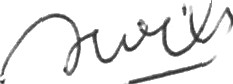 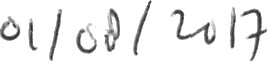 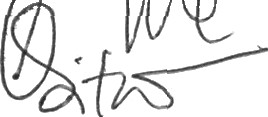 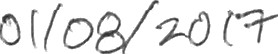 3. PenetapanWakil Rektor£fi»’rx«d›'	*^•>¿›am›m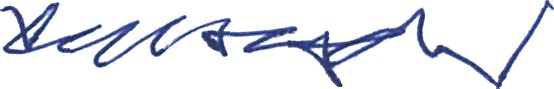 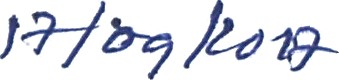 